ХарактеристикиСервисные программы:

LoadExpert AT
Версия: 2.5.1
Размер: 3,35 Мб
Описание: Программное обеспечение для программирования и обслуживания программируемых клавиатур KB99 и считывателей магнитных карт ELF подключаемых по интерфейсу АТ
LoadExpert RS
Версия: 2.4.1
Размер: 2,68 Мб
Описание: Программное обеспечение для программирования и обслуживания программируемых клавиатур KB99 и считывателей магнитных карт ELF подключаемых по интерфейсу RS232 
LoadExpert USB
Версия: 2.4
Размер: 4,15 Мб
Описание: Программное обеспечение для программирования и обслуживания программируемых клавиатур KB99 и считывателей магнитных карт ELF подключаемых по интерфейсу USB
Руководство пользователя по ПО "LoadExpert" 
Версия: 
Размер: 2,55 Мб
Описание: Руководство пользователя по использованию ПО "LoadExpert"
Библиотеки:

Файл для печати наклеек на клавиши
Версия: 
Размер: 15,5 Кб
Описание: Файл для печати наклеек на клавиши
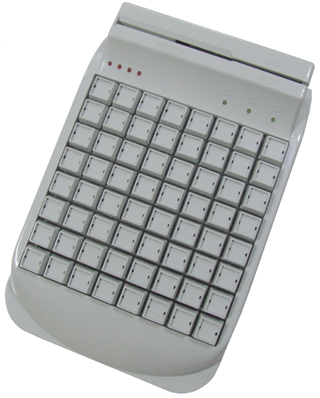 